«Карты-схемы В.Я. Проппа»Разобраться в пестром чудесном мире волшебной сказки ребенку поможет типология сказочных персонажей, созданная В.Я. Проппом. Как известно, ученый выделил семь типов действующих лиц по их функциям:  вредитель (антагонист),  даритель, чудесный помощник,  похищенный герой (искомый предмет),  отправитель,  герой, ложный герой. Со всеми этими персонажами старший  дошкольник встречается в сказке, поэтому необходимо знать их особенности.Представленные в схемах функции являются обобщенными действиями, понятиями. Используются для глубокого анализа сказочных повествований, восприятия традиционных способов построения сказки и организации сюжета в ней, тем самым способствуют развитию  творческого, креативного мышления.  Результаты последних психолого-педагогических исследований показали, что дошкольнику полезнее предлагать не только иллюстрацию, но также необходимо показывать различные направления: абстрактные, комичные, схематичные, реалистические и т.д. Весь этот материал оказывает значительную помощь в развитии словесного творчества детей, т.к.  наглядность и четкость их исполнения позволяет удерживать в памяти большое количество информации и гибче моделировать сюжет. Это позволяет в дальнейшем автору сказки при сочинении собственного повествования абстрагироваться от конкретного поступка, героя, ситуации.  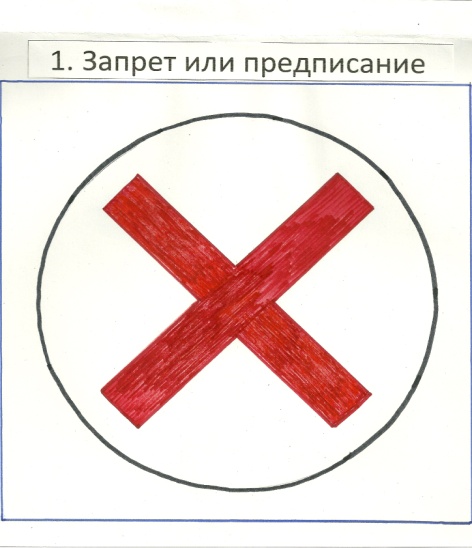 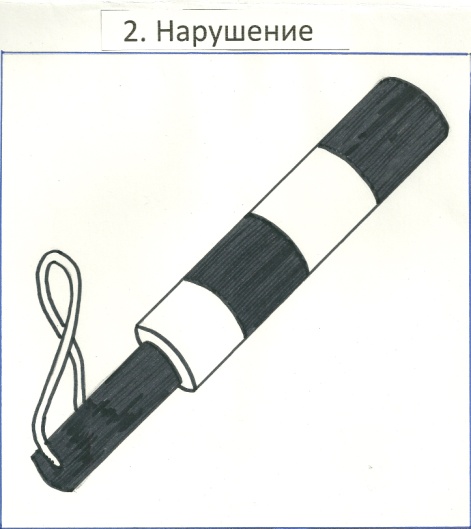 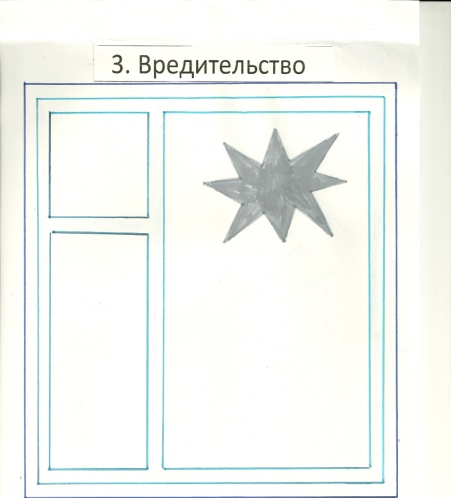 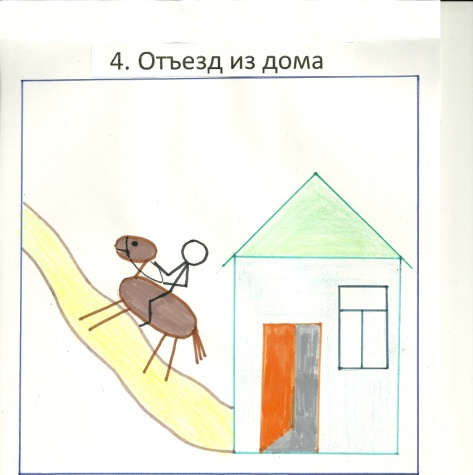 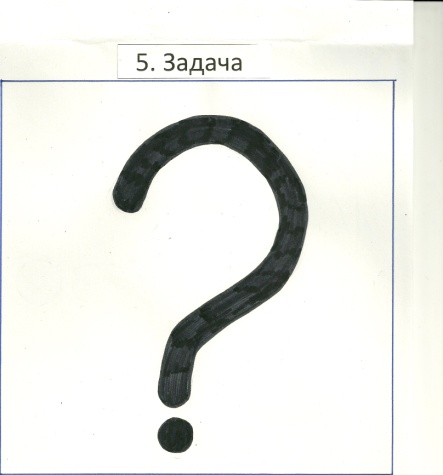 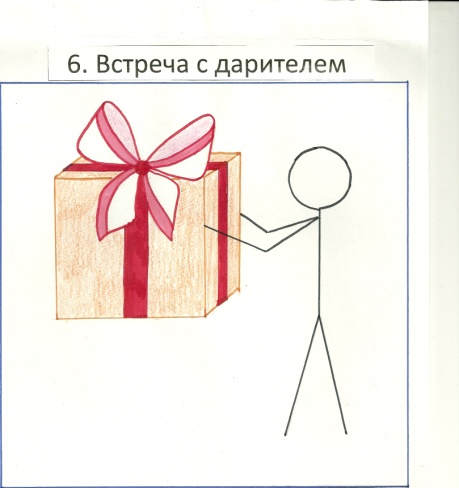 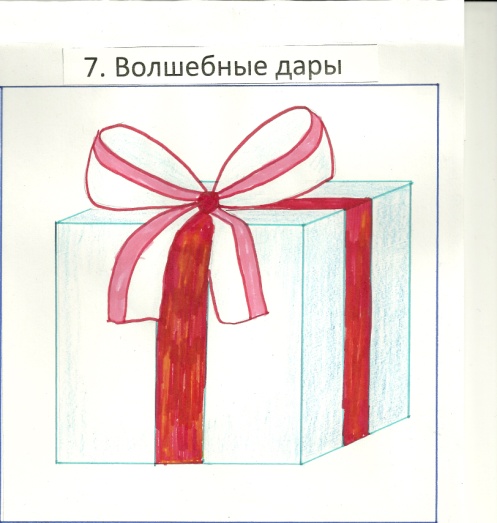 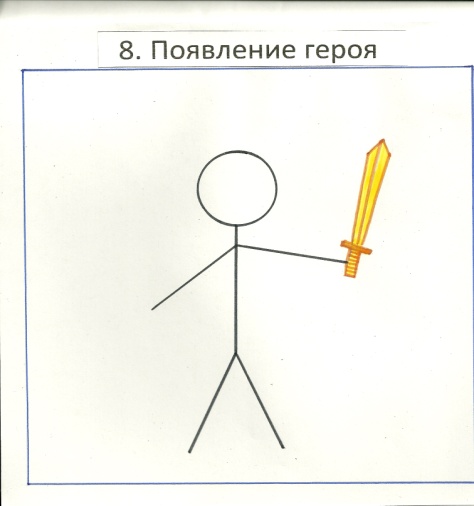 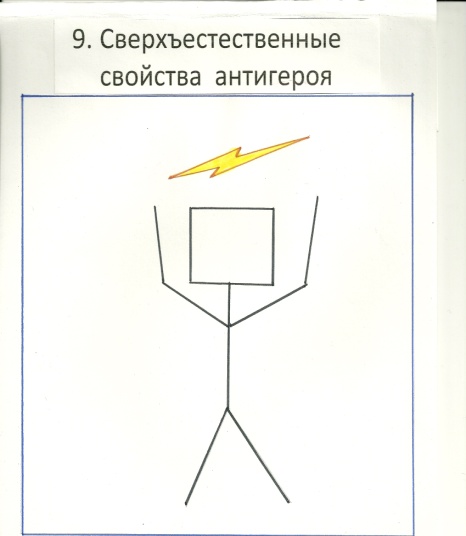 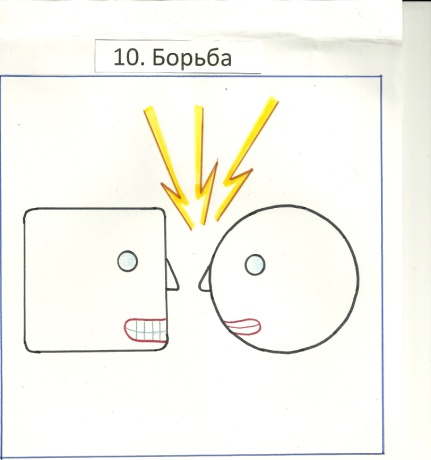 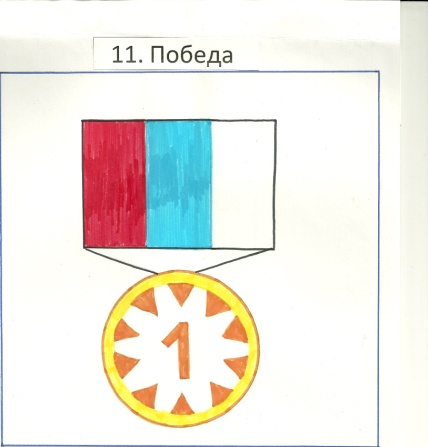 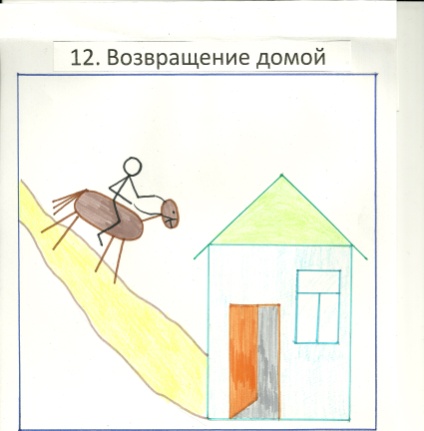 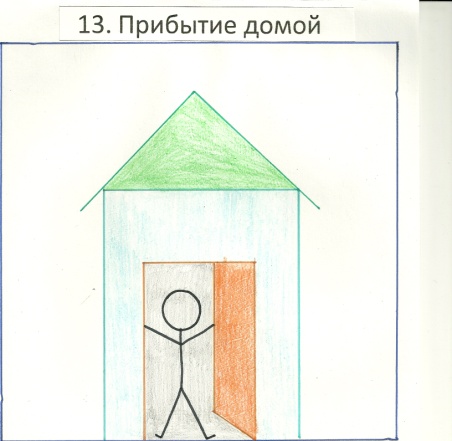 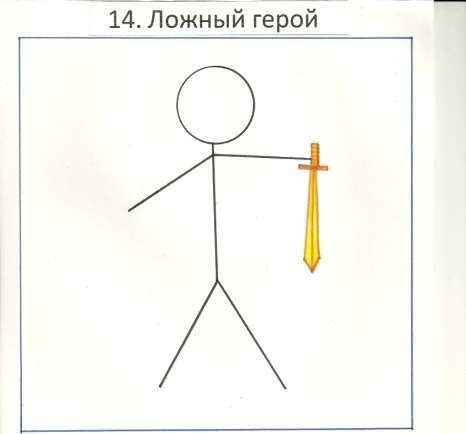 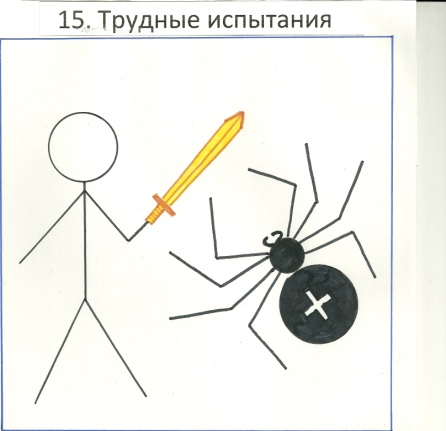 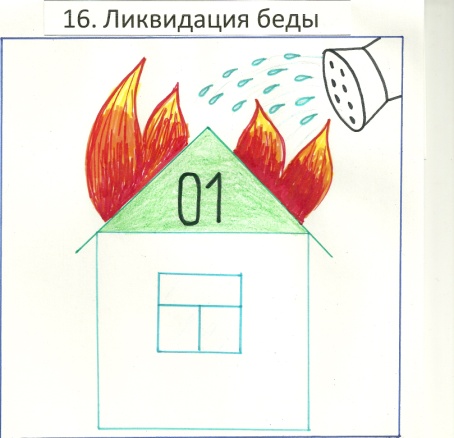 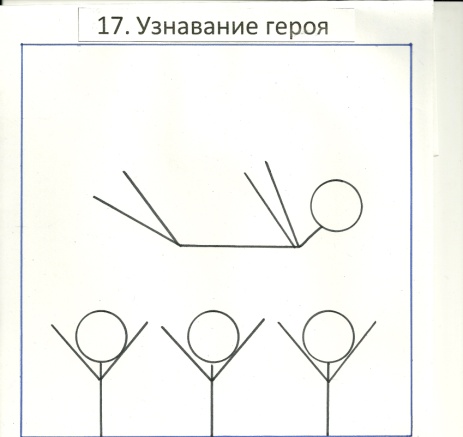 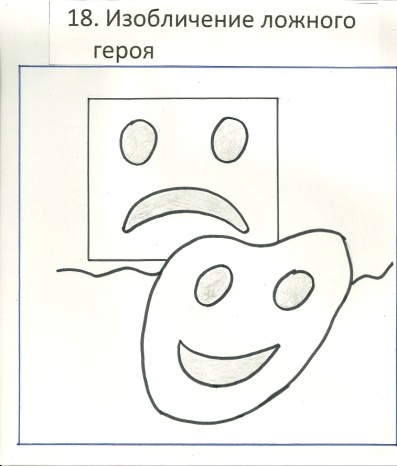 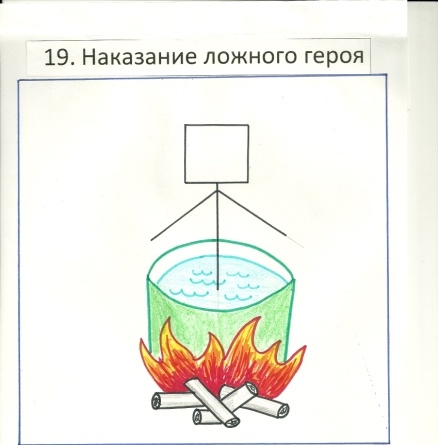 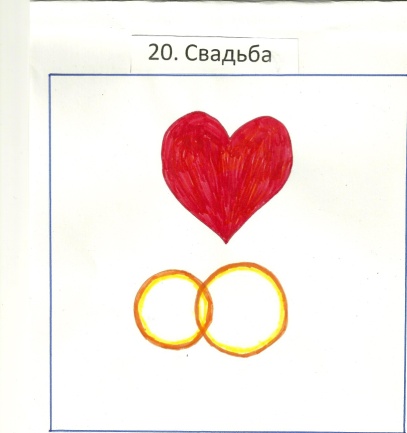 ЛитератураКороткова Э.П. Обучение детей дошкольного возраста рассказыванию. – М.: Просвещение, 1982.Михайлова А. Попробуем сочинять сказки. // Дошкольное воспитание, 1993, №6.Пропп В.Я. Исторические корни волшебной сказки. – Л-д, 1986.Родари Дж. Грамматика фантазии: Введение в искусство придумывания историй. – М., 1978Сказка как источник творчества детей. / Науч. рук. Лебедев Ю.А. – Владос, 2001.Тухта Л.С. Сочини сказку. // Газета “Начальная школа”, 1996, №46.